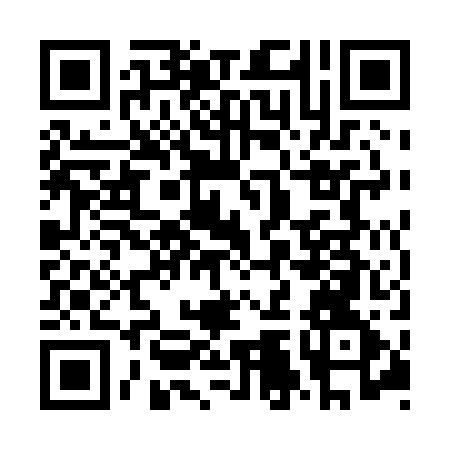 Ramadan times for Wola Kozuszkowa, PolandMon 11 Mar 2024 - Wed 10 Apr 2024High Latitude Method: Angle Based RulePrayer Calculation Method: Muslim World LeagueAsar Calculation Method: HanafiPrayer times provided by https://www.salahtimes.comDateDayFajrSuhurSunriseDhuhrAsrIftarMaghribIsha11Mon4:164:166:1011:573:485:455:457:3312Tue4:134:136:0811:573:505:475:477:3513Wed4:114:116:0511:563:515:495:497:3614Thu4:084:086:0311:563:535:505:507:3815Fri4:064:066:0111:563:545:525:527:4016Sat4:034:035:5811:563:565:545:547:4217Sun4:004:005:5611:553:575:565:567:4418Mon3:583:585:5411:553:595:585:587:4619Tue3:553:555:5111:554:005:595:597:4920Wed3:523:525:4911:544:016:016:017:5121Thu3:503:505:4711:544:036:036:037:5322Fri3:473:475:4411:544:046:056:057:5523Sat3:443:445:4211:544:066:066:067:5724Sun3:413:415:3911:534:076:086:087:5925Mon3:393:395:3711:534:086:106:108:0126Tue3:363:365:3511:534:106:126:128:0327Wed3:333:335:3211:524:116:136:138:0528Thu3:303:305:3011:524:126:156:158:0829Fri3:273:275:2811:524:146:176:178:1030Sat3:243:245:2511:514:156:196:198:1231Sun4:224:226:2312:515:167:207:209:141Mon4:194:196:2112:515:177:227:229:172Tue4:164:166:1812:515:197:247:249:193Wed4:134:136:1612:505:207:267:269:214Thu4:104:106:1412:505:217:277:279:245Fri4:074:076:1112:505:237:297:299:266Sat4:044:046:0912:495:247:317:319:287Sun4:014:016:0712:495:257:337:339:318Mon3:573:576:0412:495:267:347:349:339Tue3:543:546:0212:495:287:367:369:3610Wed3:513:516:0012:485:297:387:389:38